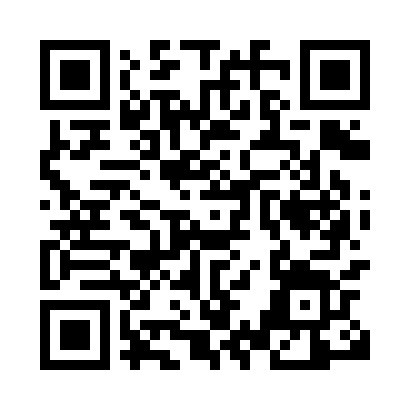 Prayer times for Oberviecht, GermanyWed 1 May 2024 - Fri 31 May 2024High Latitude Method: Angle Based RulePrayer Calculation Method: Muslim World LeagueAsar Calculation Method: ShafiPrayer times provided by https://www.salahtimes.comDateDayFajrSunriseDhuhrAsrMaghribIsha1Wed3:405:521:095:108:2810:312Thu3:375:501:095:108:2910:333Fri3:345:491:095:118:3110:364Sat3:315:471:095:118:3210:385Sun3:295:461:095:128:3310:416Mon3:265:441:095:128:3510:437Tue3:235:421:095:138:3610:468Wed3:205:411:095:138:3810:489Thu3:175:391:095:148:3910:5110Fri3:145:381:095:148:4010:5311Sat3:125:371:095:158:4210:5612Sun3:095:351:095:158:4310:5913Mon3:065:341:095:168:4411:0114Tue3:035:321:095:168:4611:0415Wed3:005:311:095:178:4711:0616Thu2:575:301:095:178:4811:0917Fri2:545:291:095:188:5011:1218Sat2:525:271:095:188:5111:1419Sun2:525:261:095:198:5211:1720Mon2:525:251:095:198:5411:1821Tue2:515:241:095:208:5511:1922Wed2:515:231:095:208:5611:2023Thu2:505:221:095:218:5711:2024Fri2:505:211:095:218:5811:2125Sat2:505:201:095:228:5911:2126Sun2:495:191:105:229:0111:2227Mon2:495:181:105:239:0211:2228Tue2:495:171:105:239:0311:2329Wed2:495:161:105:239:0411:2330Thu2:485:161:105:249:0511:2431Fri2:485:151:105:249:0611:24